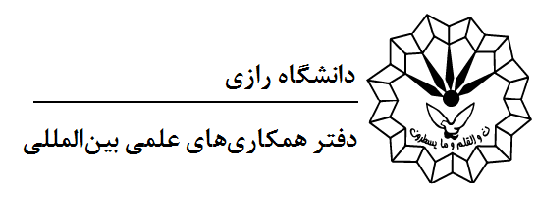 بسمه تعالیوزارت علوم، تحقیقات و فناوریدانشگاه رازیدفتر همکاری‌های علمی بین‌المللی فرم پذیرشلطفا تمام مراحل را با دقت انجام داده و اطلاعات را وارد نمایید. مدارک مورد نیاز را به همراه این فرم تکمیل شده به ایمیلinternational.applicants@razi.ac.ir  ارسال کنید. الف- مشخصات فردی (براساس گذرنامه)ب- نوع درخواستپ- سوابق تحصیلیت- تسلط زبانینام کامل:.......................................................نام خانوادگی:.......................................................جنسیت:وضعیت تاهل:درصورت تاهل تعداد فرزندان: ............ وضعیت تاهل:درصورت تاهل تعداد فرزندان: ............ وضعیت تاهل:درصورت تاهل تعداد فرزندان: ............ ملیت: ..............................ملیت: ..............................تاریخ تولد:جنسیت:وضعیت تاهل:درصورت تاهل تعداد فرزندان: ............ وضعیت تاهل:درصورت تاهل تعداد فرزندان: ............ وضعیت تاهل:درصورت تاهل تعداد فرزندان: ............ دین:..............................دین:..............................محل تولد:شهر: ....................کشور: ....................       شماره گذرنامه: .................... شماره گذرنامه: .................... تاریخ صدور: ....................تاریخ صدور: ....................تاریخ صدور: ....................تاریخ انقضاء: ....................تاریخ انقضاء: ....................آدرس: ........................................................................آدرس: ........................................................................آدرس: ........................................................................آدرس: ........................................................................آدرس: ........................................................................آدرس: ........................................................................آدرس: ........................................................................تلفن همراه: ...........................................تلفن همراه: ...........................................تلفن همراه: ...........................................پست الکترونیکی: ...........................................پست الکترونیکی: ...........................................پست الکترونیکی: ...........................................پست الکترونیکی: ...........................................رشته: ...........................................گرایش: ...........................................مقطعرشته تحصیلیتاریخ شروعتاریخ پایانمعدلنام مدرسه/ دانشگاهشهرکشور........................................................................................................................................................................................................................................................................................................................